Unit 1 Lesson 8 & 9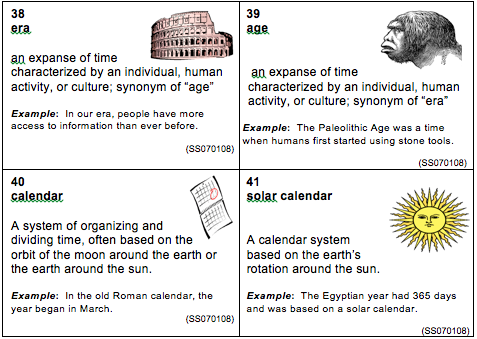 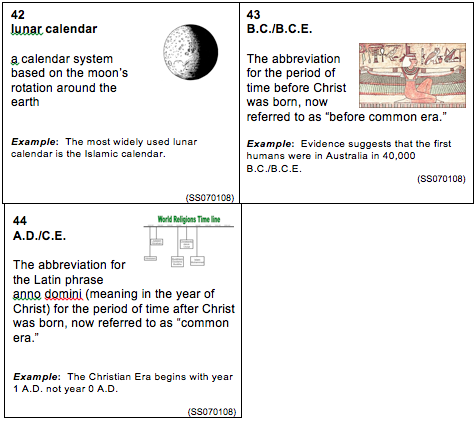 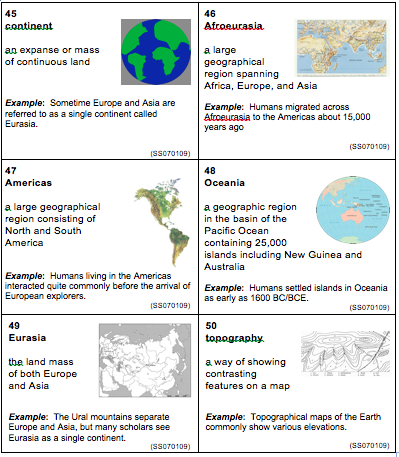 